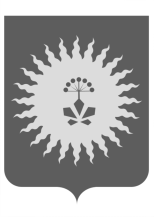 АДМИНИСТРАЦИЯАНУЧИНСКОГО МУНИЦИПАЛЬНОГО ОКРУГА  ПРИМОРСКОГО КРАЯПОСТАНОВЛЕНИЕ07.02.2022г                                    с. Анучино                                 № 107-НПАОб утверждении административного регламента предоставления администрацией Анучинского муниципального округа муниципальной услуги «Предоставление малоимущим гражданам, проживающим в Анучинском муниципальном округе и нуждающимся в улучшении жилищных условий, жилых помещений»В соответствии с Жилищным кодексом Российской Федерации, Федеральным законом от 27.07.2010 № 210-ФЗ «Об организации предоставления государственных и муниципальных услуг», Федеральным законом от 06.10.2003 № 131-ФЗ «Об общих принципах организации местного самоуправления в Российской Федерации», Законом Приморского края от 11.11.2005 № 297-КЗ «О порядке ведения органами самоуправления городских (сельских) поселений и городских округов Приморского края учета граждан в качестве нуждающихся в жилых помещениях, предоставляемых по договорам социального найма», Уставом  Анучинского муниципального округа Приморского края, в целях повышения качества и доступности результатов предоставления муниципальной услуги по приему заявлений, документов, а также постановке граждан на учет в качестве нуждающихся в жилых помещениях, администрация Анучинского муниципального округаПОСТАНОВЛЯЕТ:1. Признать утратившим силу постановление администрации Анучинского муниципального района от 09.11.2018г № 585 «Об утверждении административного регламента предоставления администрацией Анучинского муниципального района муниципальной услуги «Предоставление малоимущим гражданам, проживающим в Анучинском муниципальном районе и нуждающимся в улучшении жилищных условий, жилых помещений».2. Утвердить административный регламент предоставления администрацией Анучинского муниципального округа муниципальной услуги «Предоставление малоимущим гражданам, проживающим в Анучинском муниципальном округе и нуждающимся в улучшении жилищных условий, жилых помещений» (приложение).3. Общему отделу администрации Анучинского муниципального округа опубликовать настоящее постановление в официальных средствах массовой информации и разместить в информационно-телекоммуникационной сети Интернет на официальном сайте администрации Анучинского муниципального округа.4. Настоящее постановление вступает в силу со дня его официального опубликования.5. Контроль за исполнением настоящего постановления оставляю за собой.Глава Анучинского муниципального округа                                                             С.А. Понуровский